Geography Long Term Plan – Whole School Overview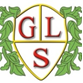 Geography Long Term Plan – Whole School OverviewAutumn 1Autumn 1Autumn 2Spring 1Spring 2Summer 1Summer 1Summer 2FoundationFoundationFoundationFoundationFoundationFoundationFoundationFoundationFoundationFoundationClass 1Year 1Essential skillsEssential skillsEssential skillsEssential skillsEssential skillsEssential skillsEssential skillsEssential skillsClass 1Year 2Essential skillsEssential skillsEssential skillsEssential skillsEssential skillsEssential skillsEssential skillsEssential skillsClass 3Nlinked to SCERTsYear 1Essential skillsEssential skillsEssential skillsEssential skillsEssential skillsEssential skillsEssential skillsEssential skillsClass 3Nlinked to SCERTsYear 2Essential skillsEssential skillsEssential skillsEssential skillsEssential skillsEssential skillsEssential skillsEssential skillsKey Stage 1Key Stage 1Key Stage 1Key Stage 1Key Stage 1Key Stage 1Key Stage 1Key Stage 1Key Stage 1Key Stage 1Class 2Year 1Essential skillsEssential skillsEssential skillsEssential skillsEssential skillsEssential skillsEssential skillsEssential skillsYear 2Essential skillsEssential skillsEssential skillsEssential skillsEssential skillsEssential skillsEssential skillsEssential skillsKey Stage 2Key Stage 2Key Stage 2Key Stage 2Key Stage 2Key Stage 2Key Stage 2Key Stage 2Key Stage 2Key Stage 2Class 3Year 1Houses and homesHouses and homesHouses and homesAround the WorldAround the WorldWarrington and a Seaside townWarrington and a Seaside townWarrington and a Seaside townYear 2Where do I live?Where do I live?Where do I live?Town and CountryTown and CountryHot and Cold climatesHot and Cold climatesHot and Cold climatesClass 4Year 1England and IrelandEngland and IrelandEngland and IrelandThe SeasideThe SeasideThe school and its groundsThe school and its groundsThe school and its groundsYear 2England and AustraliaEngland and AustraliaEngland and AustraliaThe FarmThe FarmWeather around the UKWeather around the UKWeather around the UKClass 5Year 1Scotland and WalesScotland and WalesScotland and WalesForestsForestsThe surrounding environmentThe surrounding environmentThe surrounding environmentYear 2England and the ArcticEngland and the ArcticEngland and the ArcticSafariSafariWeather around the WorldWeather around the WorldWeather around the WorldClass 6PYear 1The Surrounding EnvironmentThe Surrounding EnvironmentThe Surrounding EnvironmentScotland and WalesScotland and WalesEngland and AustraliaEngland and AustraliaEngland and Australia6P adapt to fit in with SCERTS TopicsYear 2SafariSafariSafariEngland and IrelandEngland and IrelandThe FarmThe FarmThe Farm6P adapt to fit in with SCERTS TopicsYear 3England and the ArcticEngland and the ArcticEngland and the ArcticWeather Around the WorldWeather Around the WorldThe SeasideThe SeasideThe Seaside6P adapt to fit in with SCERTS TopicsYear 4Weather Around the UKWeather Around the UKWeather Around the UKSchool and it’s groundsSchool and it’s groundsForestsForestsForestsClass 6Year 1VillagesVillagesVillagesContinents and SeasContinents and SeasThe Four SeasonsThe Four SeasonsThe Four SeasonsYear 2UK and SicilyUK and SicilyUK and SicilyCanals and RiversCanals and RiversOur locality WarringtonOur locality WarringtonOur locality WarringtonAutumn 1Autumn 2Spring 1Spring 2Spring 2Summer 1Summer 2Summer 2Key Stage 3Key Stage 3Key Stage 3Key Stage 3Key Stage 3Key Stage 3Key Stage 3Key Stage 3Key Stage 3Key Stage 3Class 7KLinked to SCERTsYear 1The UK and Using MapsThe UK and Using MapsCountries of the EquatorCountries of the EquatorSouth AmericaSouth AmericaSouth AmericaSouth AmericaClass 7KLinked to SCERTsYear 2RainforestsRainforestsThe Local Environment Padgate and WarringtonThe Local Environment Padgate and WarringtonWeather Around the WorldWeather Around the WorldWeather Around the WorldWeather Around the WorldClass 7KLinked to SCERTsYear 3North AmericaNorth AmericaMountain EnvironmentMountain EnvironmentInvestigating BiomesInvestigating BiomesInvestigating BiomesInvestigating BiomesClass P3  Year 1The local Environment Padgate and WarringtonRainforestsInvestigating Seas, Rivers and OceansNorth AmericaThe UK and using mapsThe UK and using mapsWeather Around the WorldWeather Around the WorldYear 2Rocks, Volcanoes and FossilsExploring ScandinaviaIsland LifeContinents and Famous Landmarks around the WorldWhere does our food come from?Where does our food come from?Exploring AsiaExploring AsiaYear 3Investigating BiomesTourismCountries of the EquatorIn the DesertSouth AmericaSouth AmericaExtreme Earth and Natural DisastersExtreme Earth and Natural DisastersClass P2Year 1The local Environment Padgate and WarringtonRainforestsInvestigating Seas, Rivers and OceansNorth AmericaThe UK and using mapsThe UK and using mapsWeather Around the WorldWeather Around the WorldYear 2Rocks, Volcanoes and FossilsExploring ScandinaviaIsland LifeContinents and Famous Landmarks around the WorldWhere does our food come from?Where does our food come from?Exploring AsiaExploring AsiaYear 3Investigating BiomesTourismCountries of the EquatorIn the DesertSouth AmericaSouth AmericaSouth AmericaExtreme Earth and Natural DisastersClass P1Year 1The local Environment Padgate and WarringtonRainforestsInvestigating Seas, Rivers and OceansNorth AmericaThe UK and using mapsThe UK and using mapsWeather Around the WorldWeather Around the WorldYear 2Rocks, Volcanoes and FossilsExploring ScandinaviaIsland LifeContinents and Famous Landmarks around the WorldWhere does our food come from?Where does our food come from?Exploring AsiaExploring AsiaYear 3Investigating BiomesTourismCountries of the EquatorIn the DesertSouth AmericaSouth AmericaExtreme Earth and Natural DisastersExtreme Earth and Natural DisastersT3Year 1The UK and Using MapsThe UK and Using MapsCountries of the EquatorCountries of the EquatorSouth AmericaSouth AmericaSouth AmericaSouth AmericaYear 2RainforestsRainforestsThe Local Environment Padgate and WarringtonThe Local Environment Padgate and WarringtonWeather Around the WorldWeather Around the WorldWeather Around the WorldWeather Around the WorldYear 3North AmericaNorth AmericaMountain EnvironmentMountain EnvironmentInvestigating BiomesInvestigating BiomesInvestigating BiomesInvestigating BiomesT4Year 1Continents and Famous Landmarks around the WorldContinents and Famous Landmarks around the WorldExtreme Earth and Natural DisastersExtreme Earth and Natural DisastersIsland LifeIsland LifeIsland LifeIsland LifeYear 2Exploring ScandinaviaExploring ScandinaviaIn the desertIn the desertWhere does our food come from?Where does our food come from?Where does our food come from?Where does our food come from?